Onboarding Feedback TemplateMeeting date:  How and why conduct this interview?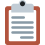 .  Overview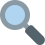 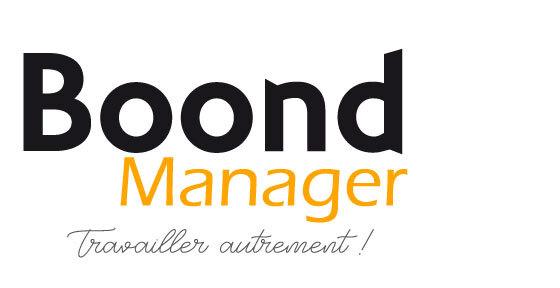 🤝 Working together Collaborator’s name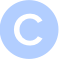  Manager’s name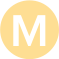 Job position: Job position:Onboarding feedback is a necessary overview in order to check that the collaborator is satisfied with their arrival in the company. We recommend you to conduct this meeting approximately 1 to 2 months after the arrival of a new collaborator. 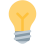 How do you feel today compared to your first day within our company?                                           How do you feel today compared to your first day within our company?                                           How do you feel today compared to your first day within our company?                                           How did your first month go?                                               How did your first month go?                                               Does your experience so far coincide with the image you had in mind of the company before your arrival? Does your experience so far coincide with the image you had in mind of the company before your arrival? Were you surprised by a few things? If so, what were they? Were you surprised by a few things? If so, what were they? Do you wish to be guided on any specific matter? Do you wish to be guided on any specific matter? Do you have all the necessary tools to work efficiently? Do you have all the necessary tools to work efficiently? What did you miss during your first month of onboarding within our company? What did you miss during your first month of onboarding within our company? What did you miss during your first month of onboarding within our company? Do you think you had access to a sufficient amount of information? Do you see any area of improvement? Do you think you had access to a sufficient amount of information? Do you see any area of improvement? Do you think you had access to a sufficient amount of information? Do you see any area of improvement? Do you have any comments concerning your work volume? Do you have any comments concerning your work volume? Do you have any comments concerning your work volume? What’s your relationship with your team? And other departments? What’s your relationship with your team? And other departments? What’s your relationship with your team? And other departments? What would rather improve your onboarding? What would rather improve your onboarding? Are you able to easily contact your Manager when you have any questions?Are you able to easily contact your Manager when you have any questions?What recent actions from your manager did you appreciate? What recent actions from your manager did you appreciate? Can your manager do anything differently in order to have a better impact and to work better with you? Can your manager do anything differently in order to have a better impact and to work better with you? Any additional feedback? Any additional feedback? Any additional feedback? 